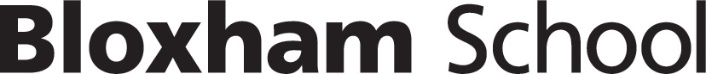 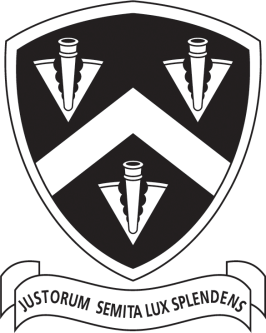 33a COMPLAINTS POLICYPlease read in conjunction with:Complaints (Student) PolicyPromoting Positive Behaviour PolicyCode of Conduct for Staff (Employment Manual)Safeguarding PolicyCOMPLAINTS POLICYReferences:Independent School Standard Regulations Sept 2019Boarding Schools: National Minimum Standards Sept 2022INTRODUCTIONBloxham School has long prided itself on the quality of the teaching and pastoral care provided to its pupils. However, if parents do have a complaint, they can expect it to be treated by the school with care and in accordance with this procedure. Bloxham School makes its complaints procedure available to all parents of pupils and of prospective pupils on the school's website, and we will ensure that parents of pupils and of prospective pupils who request it are made aware that this document is published or available and the form in which it is published or available.The aim of this policy is to ensure that a concern or complaint is managed sympathetically, efficiently and at the appropriate level, and resolved as soon as possible. Doing so is good practice, it is fair to those concerned and it helps to promote parents’ and pupils’ confidence in our ability to safeguard and promote welfare. We will try to resolve every concern or complaint in a positive way with the aim of putting right a matter which may have gone wrong and, where necessary, reviewing our systems and procedures in light of the circumstances.In accordance with paragraph 32(1)(b) of Reference A, Bloxham School will make available to parents of pupils and of prospective pupils and provide, on request, to the Chief Inspector, the Secretary of State or the ISI, details of the complaints procedure and the number of complaints registered under the formal procedure during the preceding school year.What Constitutes a Complaint?A complaint is an expression of dissatisfaction with a real or perceived problem. It may be made about the school as a whole, about a specific department or about an individual member of staff. A complaint is likely to arise if a parent believes that the school has done something wrong, or failed to do something that it should have done or acted unfairly.Parents can be assured that all concerns and complaints will be treated seriously and confidentially. The school is here for the students and a student will not be penalised for a complaint raised in good faith.The term ‘Parents’ includes a current or prospective parent, a legal guardian or educational guardian. It may, at the Headmaster’s discretion, include a parent whose child has recently left the school.Timeframe for Dealing with ComplaintsAll complaints will be handled seriously and sensitively. They will be acknowledged within five working days if received during term time and as soon as practicable during holiday periods. It is in everyone's interest to resolve a complaint as speedily as possible: the school's target is to complete the first two stages of the procedure within 28 days if the complaint is lodged during term-time and as soon as practicable during holiday periods. Stage 3, the Appeal Panel Hearing, will be completed within a further 28 days, if the appeal is lodged during term-time and as soon as practicable during holiday periods. Recording ComplaintsFollowing resolution of a complaint, the school will keep a written record of all complaints and whether they are resolved at the formal stage or proceed to a panel hearing. A record will also be made of any action taken by the school as a result of these complaints, regardless of whether they are upheld. At the school's discretion, additional records may be kept which may contain the following information:Date when the issue was raisedName of parentName of pupilDescription of the issueRecords of all the investigations (if appropriate)Witness statements (if appropriate)Name of member(s) of staff handling the issue at each stageCopies of all correspondence on the issue (including emails and records of phone conversations) Record of actions taken whether the complaint was upheld or not.Correspondence, statements and records relating to individual complaints will be kept confidential except where the Secretary of State or a body conducting an inspection under section 109 of the 2008 Education and Skills Act requests access to them.Stage 1 – Informal ResolutionIt is hoped that most complaints and concerns will be resolved quickly and informally.If parents have a complaint they should normally contact their son/daughter's Housemaster/ Housemistress, or the appropriate Head of Department for teaching issues. In many cases, the matter will be resolved straightaway by this means to the parents' satisfaction. If the Housemaster/Housemistress or Head of Department cannot resolve the matter alone it may be necessary for him/her to consult the relevant Deputy Head.Complaints made directly to a Deputy Head or the Head will usually be referred to the relevant Housemaster/Housemistress or Head of Department unless the Deputy Head or the Head deems it appropriate for him to deal with the matter personally.The Housemaster/Housemistress or Head of Department will make a written record of all concerns and complaints and the date on which they were received. Should the matter not be resolved within 7 days or in the event that the Housemaster/Housemistress or Head of Department and the parent fail to reach a satisfactory resolution then parents will be advised to proceed with their complaint in accordance with Stage 2 of this procedure.If, however, the complaint is against the Head, parents should make their complaint directly to the Chairman of Governors who can be contacted via the Bursar.Complaints of a financial nature concerning fees should be raised informally with the Finance Manager in the first instance and, should the matter not be resolved within 7 days, with the Bursar.Stage 2 – Formal ResolutionIf the complaint cannot be resolved on an informal basis then the parents should put their complaint in writing to the Head. The Head will decide, after considering the complaint, the appropriate course of action to take. The Head will keep written records of all meetings and interviews held in relation to the complaint.In most cases, the Head will speak to the parents concerned, normally within 7 days of receiving the complaint, to discuss the matter. If possible, a resolution will be reached at this stage. It may be necessary for the Head to carry out further investigations, which should be concluded within a further ten working days. The Head may delegate a senior, member of staff to carry out further investigations into the details of any complaint, and that member of staff should report back to the Head promptly in order to preserve the timeframe for the resolution of stage 2 complaints, contained within this policy. Once the Head is satisfied that, so far as is practicable, all of the relevant facts have been established, a decision will be made and parents will be informed of this decision in writing. The Head will also give reasons for his/her decision.If the complaint is against the Head, the Chairman of Governors will call for a full report from the Head and for all the relevant documents. The Chairman may also call for a briefing from members of staff and will, in most cases, speak to or meet with the parents to discuss the matter further. Once the Chairman is satisfied that, so far as is practicable, all of the relevant facts have been established, the parents will be informed of the decision in writing. The Chairman will give reasons for his/her decision.If parents are still not satisfied with the decision, they should proceed to Stage 3 of this procedure.Stage 3 – Appeal Panel HearingIf parents seek to invoke Stage 3 (following a failure to reach an earlier resolution) they will be referred to the Bursar who has been appointed by the Governors to convene hearings of the Complaints Panel.The matter will then be referred to the Complaints Panel for consideration. The Panel will consist of two Bloxham School Governors not directly involved in the matters detailed in the complaint and one person independent of the management and running of the School. The Bursar, on behalf of the Panel, will then acknowledge the complaint and schedule a hearing to take place as soon as practicable and normally within 14 days.If the Panel deems it necessary, it may require that further particulars of the complaint or any related matter be supplied in advance of the hearing. Copies of such particulars shall be supplied to all parties, normally not later than 7 days prior to the hearing.The parents may attend the hearing and be accompanied to the hearing by one other person if they wish. This may be a relative, teacher or friend. Legal representation will not normally be appropriate. The child, if aged 13+, may attend part or all of the hearing at the discretion of the Panel chairman.If possible, the Panel will resolve the parents' complaint without the need for further investigation. Where further investigation is required, the Panel will decide how it should be carried out.All statements made at the hearing will be unsworn. All present will be entitled, should they wish, to write their own notes for reference purposes. The Panel chairman may direct that the hearing is tape recorded to assist accurate recollection purposes of the decision. The Panel will be under no obligation to retain tapes thereafter. A clerk will be asked to take a handwritten minute of the proceedings in any event.The Panel chairman will conduct the hearing in such a way as to ensure that all those present have the opportunity of asking questions and making comments in an appropriate manner. The hearing is not a legal proceeding and the Panel shall be under no obligation to hear oral evidence from witnesses but may do so and/or make take written statements into account.All those attending the hearing are expected to show courtesy, restraint and good manners or, after due warning, the hearing may be adjourned or terminated at the discretion of the Panel chairman. If terminated, the original decision will stand. Any person who is dissatisfied with any aspect of the way the hearing is conducted must say so before the proceedings go any further and his/her comment will be minuted.After due consideration of all facts they consider relevant, the Panel will make findings and may make recommendations. The decision of the Panel will be final. These findings and recommendations will be provided to the complainant and, where relevant, the person complained about normally within 7 days of the hearing. They will also be provided to the Chairman of Governors, the Head and the Woodard Corporation, as the school proprietors. ISIPart 7Part 7NMS (if applicable)1818Policy Owner (SLT)MGPMGPGovernor ResponsibleLizzie Coles KempLizzie Coles KempGov Annual Review DateLent 2020Lent 2020Policy Last Updated04.08.22MGPOn the WebsiteYesYes